АДМИНИСТРАЦИЯ ЖИРЯТИНСКОГО РАЙОНАПОСТАНОВЛЕНИЕ	В соответствии со ст. 8, 26, 57.1 Градостроительного кодекса Российской Федерации, Федеральным законом от 29.12.2014 №456-ФЗ «О внесении изменений в Градостроительный кодекс Российской Федерации и отдельные законодательные акты Российской Федерации», постановлением Правительства Российской Федерации от 01.10.2015 №1050 «Об утверждении требований к программам комплексного развития социальной инфраструктуры поселений, городских округов» и Уставом Жирятинского муниципального района,ПОСТАНОВЛЯЮ:1. Утвердить муниципальную программу «Комплексное развитие системы социальной инфраструктуры Воробейнского сельского поселения на 2020-2031 годы» согласно приложению.2. Контроль за исполнением настоящего постановления оставляю за собой.И.о. главы администрации района                                                       И.В. ТищенкоИсп. Андреева Е.И.8(48344)30009Утверждена постановлением администрации Жирятинского района от 03.02.2020. № 38ПРОГРАММА «Комплексное развитие социальной инфраструктуры Воробейнского сельского поселения Жирятинского муниципального района Брянской области на период 2020 -2031 годы»ПАСПОРТ ПРОГРАММЫВведениеПрограмма комплексного развития социальной инфраструктуры Воробейнского сельского поселения Жирятинского района Брянской области (далее – Программа) содержит чёткое представление о стратегических целях, ресурсах, потенциале и об основных направлениях социального развития поселения на среднесрочную перспективу. Кроме того, Программа содержит совокупность увязанных по ресурсам, исполнителям и срокам реализации мероприятий, направленных на достижение стратегических целей социального развития поселения.Цели развития поселения и программные мероприятия, а также необходимые для их реализации ресурсы, обозначенные в Программе, могут ежегодно корректироваться и дополняться в зависимости от складывающейся ситуации, изменения внутренних и внешних условий.Разработка настоящей Программы обусловлена необходимостью определить приоритетные по социальной значимости стратегические линии устойчивого развития сельского поселения - доступные для потенциала территории, адекватные географическому, демографическому, экономическому, социокультурному потенциалу, перспективные и актуальные для социума поселения. Программа устойчивого развития направлена на осуществление комплекса мер, способствующих стабилизации и развитию экономики, развитию налоговой базы, повышению уровня занятости населения, решению остро стоящих социальных проблем.Для обеспечения условий успешного выполнения мероприятий Программы, необходимо на уровне поселения разработать механизм, способствующий эффективному протеканию процессов реализации Программы. К числу таких механизмов относится совокупность необходимых нормативно-правовых актов, организационных, финансово-экономических, кадровых и других мероприятий, составляющих условия и предпосылки успешного выполнения мероприятий Программы и достижения целей развития социальной инфраструктуры поселения.Характеристика социальной инфраструктуры является основной входной информацией, используемой для целей расчета бюджетной потребности. Основные составляющие характеристики – численность работающих, обучающихся, воспитанников, обслуживаемых, занимаемая площадь и уровень ее благоустройства. Характеристики формируются в разрезе отраслей, типов и видов учреждений отрасли. Прогнозирование развития социальной инфраструктуры опирается на анализ демографической ситуации на территории, процессов рождаемости и смертности, миграции населения, анализ структуры населения, поскольку основная цель социальной инфраструктуры – это удовлетворение потребностей населения. ХАРАКТЕРИСТИКА СУЩЕСТВУЮЩЕГО СОСТОЯНИЯ СОЦИАЛЬНОЙ ИНФРАСТРУКТУРЫ ВОРОБЕЙНСКОГО СЕЛЬСКОГО ПОСЕЛЕНИЯ2.1. Анализ социальной инфраструктуры Воробейнского сельского поселения2.1.1. Анализ положения Воробейнского сельского поселения в структуре пространственной организации Брянской областиМуниципальное образование «Воробейнское сельское поселение» (далее Поселение) расположено на юго-западе территории Жирятинского района и граничит:-	на севере – с Морачевским сельским поселением;-	на востоке – с Жирятинским сельским поселением;-	на северо-западе – с Клетнянским районом Брянской области;-	на юге и юго-востоке – с Почепским районом Брянской области. Общая площадь Воробейнского сельского поселения составляет 29,5 га.Решение о наименовании и территориальном статусе муниципального образования Жирятинского района было принято Законом Брянской области от 09.03.2005 №3-з «О наделении муниципальных образований статусом городского округа, муниципального района, городского поселения, сельского поселения и установлении границ муниципальных образований в Брянской области». В соответствии с пунктом 1 части 10 статьи 35 Федерального закона от 06 октября 2003г. №131-ФЗ «Об общих принципах организации местного самоуправления в Российской Федерации» муниципальное образование наделено статусом сельского поселения.Согласно указанному решению был принят устав сельского поселения. Воробейнское сельское поселение – муниципальное образование, в состав которого входят 40 населенных пунктов: 8 сел, 12 поселков и 20 деревень.По данным администрации района на 01.01.2019 г. население Воробейнского сельского поселения составляло 1799 человек. Плотность населения в поселении ниже, чем средняя по району – 7,2 чел/км2.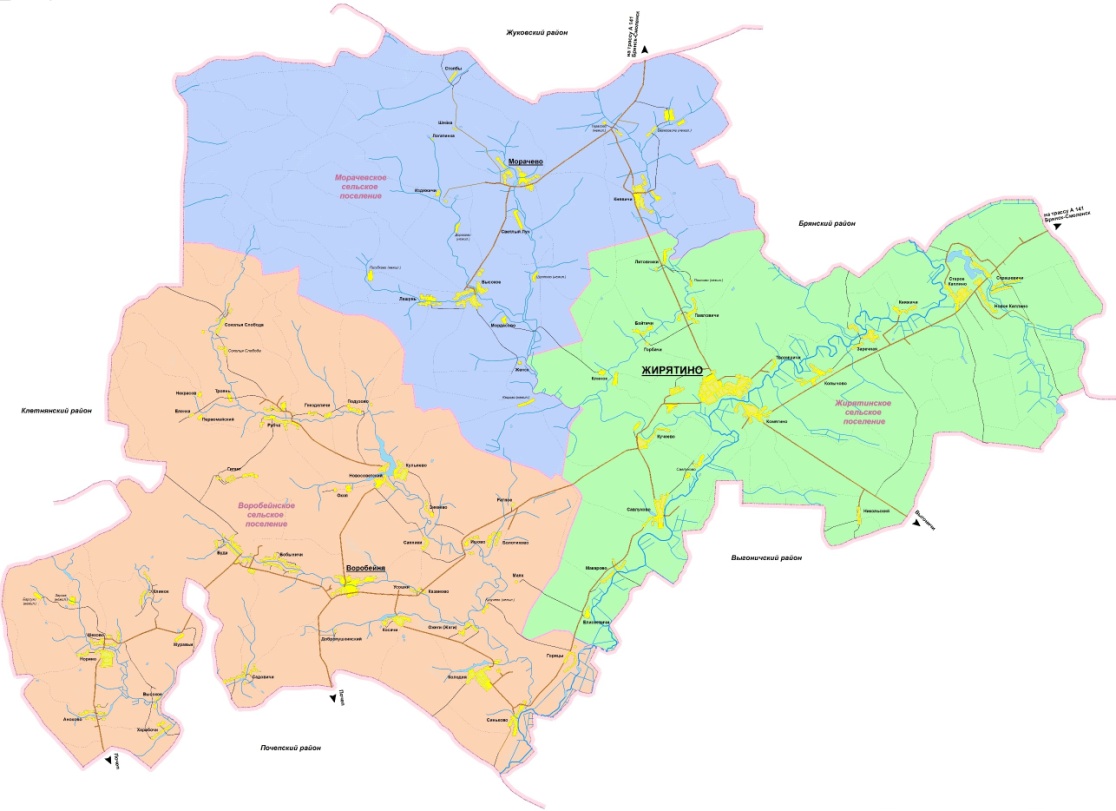 Рис. 1. Расположение Воробейнского сельского поселения в Жирятинском муниципальном районе.Административным центром сельского поселения является село Воробейня. Населенные пункты находятся на разном удалении от центра сельского поселения.  Очевидно, что размещение планируемых объектов местного значения целесообразно, прежде всего, в центре поселения.Таблица 1Структура расселения Воробейнского сельского поселения на 1 января 2019 г.2.1.2. Социально-экономическая характеристика Воробейнского сельского поселения, характеристика градостроительной деятельностиЧисленность населения Воробейнского сельского поселения составляет 1799 человек.Воробейнское сельское поселение находится в основном каркасе расселения России, в 70 км от одного из его узлов – г. Брянска. Поселение является частью Жирятинского района, входящего в Брянскую подсистему расселения Брянской области, и располагается в периферийной зоне влияния главного областного узла – Брянска. Средняя людность сельских населенных пунктов – 62 человека, что в 1,5 раза меньше, чем среднее значение по району. Система расселения в Воробейнском поселении имеет ярко выраженный долинный тип, наиболее крупные села и деревни располагаются в долинах малых рек. Село Воробейня является второстепенным узлом системы расселения Жирятинского района. Характер экономики Воробейнского сельского поселения является преимущественно аграрным – на его территории не зарегистрировано ни одного промышленного производства. Экономическую и налогообразующую основу поселения составляют коллективные хозяйства и фирмы агропромышленного комплекса, а также предприятия розничной и оптовой торговли. Наиболее крупные сельскохозяйственные предприятия района располагаются в д. Буда,  д. Колодня. Благоприятные агроклиматические ресурсы Воробейского сельского поселения, как и всего Жирятинского района в целом определили аграрную направленность экономики. На сегодняшний день вся территория Жирятинского района является одной из наиболее динамично развивающихся в производстве сельскохозяйственной продукции Брянской области.Сельское хозяйство поселения развивается в личных подсобных хозяйствах населения и на основе малых форм предпринимательской деятельности. Аграрный сектор экономики связан, прежде всего, с животноводством, на его долю в 2011 г. приходилось 89,5% всего объема произведенной сельскохозяйственной продукции, из которых 80,6% составляло производство молока, 8,9% - мяса. Основной объем товарной продукции в поселении формируется на базе СПК «Будлянский», специализирующегося на мясо-молочном животноводстве. Остальные предприятия также ориентированы на производстве мяса и молока. В рамках личных подсобных хозяйств производство сельскохозяйственной продукции сосредоточено на выращивании зерна и овощей, разведение сельскохозяйственных животных преимущественно ведется в небольшом масштабе для удовлетворения собственных нужд. Таким образом, сельское хозяйство в рамках поселения обеспечивает не только занятость и доход населения, но и служит базой для перерабатывающих агропромышленных предприятий расположенных на территории Жирятинского района.   В сельском поселении существует сеть предприятий, оказывающих социальные услуги: здесь располагаются, 10 из 24 районных спортивных объектов, 12 из 53 районных торговых точек. В поселении 10 культурно-досуговых учреждений: 4 дома культуры, 1 клуб, 5 библиотек. Экономическая система Воробейнского сельского поселения формируется тремя сегментами: сельское хозяйство, социальная сфера и сфера торговли и услуг.Социальная сфера Воробейнского сельского поселения представлена бюджетными учреждениями и включает в себя:-	учреждение дошкольного образования общеразвивающего вида;-	5 общеобразовательных учреждений;-	6 фельдшерско-акушерских пунктов;-	5 клубных учреждений;-	5  библиотек.Сфера торговли и услуг Воробейнского сельского поселения развивается на основе малых форм предпринимательской деятельности и включает в себя 12 розничных магазинов смешанного типа с общей торговой площадью 408,8 м2;Сфера торговли и услуг не относится к числу ключевых видов экономической деятельности Воробейнского сельского поселения, однако является основным источником удовлетворения потребностей жителей в товарах повседневного спроса. Данная отрасль играет важную социально-экономическую роль и характеризуется как перспективная, так как ее развитие основывается на законе спроса и предложения, и участие государства в ней минимизировано. Основным сдерживающим фактором роста сферы торговли и бытового обслуживания, является слабая покупательная способность населения, обусловленная низким уровнем доходов на территории поселения.Также на территории Воробейнского сельского поселения функционируют: администрация муниципального образования, опорный пункт полиции, пост Государственной противопожарной службы и отделение связи Почты России.Положение сельского поселения в системе экономических центров области – слабо периферийное. Сельское поселение относительно удалено от крупных трасс. Наиболее близкими городами, имеющими прямое автодорожное сообщение с селом, являются г. Почеп, г. Брянск.Основной задачей администрации района в сфере осуществления пассажирских перевозок является:– полное удовлетворение потребностей населения в пассажирских автомобильных перевозках;– обеспечение культуры обслуживания пассажиров и безопасности перевозок.Услуги по перевозке пассажиров на пригородных маршрутах оказывает ГУП «Брянская автоколонна №1403», индивидуальные предприниматели.Необходимость введения новых маршрутов в сельском поселении отсутствует.Сельскохозяйственная ориентация района определяет и структуру занятости населения. Так из 1188 человек занятых в экономике поселения 226 человек или 19% трудятся в сфере агропромышленного комплекса. Значительную долю в структуре занятости занимают работники социальной сферы – 41,5% (492 человека) и сферы государственного управления и обеспечения военной безопасности – 18,2% (217 человек).В материальной сфере производства занято 10% экономически активного населения. Наибольший вес в нематериальном производстве занимает образование. Уровень безработицы находится на среднем уровне. Как правило, население без регистрации трудовой деятельности занято в домашнем хозяйстве производством для реализации товаров и услуг или работает за пределами поселения. В целях развития и ведения застройки территории разработан генеральный план Воробейнского сельского поселения, утвержденный решением Воробейнского сельского Совета народных депутатов от 19 декабря 2012 г. № 2-147, в котором прописаны сценарные условия развития сельского поселения на долгосрочную перспективу.Решением Воробейнского сельского Совета народных депутатов №2-148 от 19.12.2012 года (с учетом изменений, внесенных решением Воробейнского сельского Совета народных депутатов №3-136 от 17.12.2016 года), утверждены правила землепользования и застройки Воробейнского сельского поселения, в которых установлены градостроительные регламенты применительно к каждой территориальной зоне. Жилой фонд Воробейнского сельского поселения составляет 52,6 тыс. м2Средняя обеспеченность жилым фондом – 15,3 м2/чел. Жилая застройка населенных пунктов Воробейнского сельского поселения представлена одноэтажными индивидуальными домами усадебного типа, одноэтажными двухквартирными домами и небольшим количеством многоквартирных жилых зданий.В целом оборудованность жилого фонда поселения инженерным обеспечением следует характеризовать, как высокую. Система образования на территории Воробейнского сельского поселения представлена объектами дошкольного образования и объектами среднего образования. В Воробейнском сельском поселении функционируют 3 общеобразовательных школы с двумя филиалами и 1 дошкольное образовательное учреждение. На территории Жирятинского сельского поселения система образования представлена: 3 общеобразовательными школами: МБОУ Воробейнская СОШ (47 учеников), в том числе Будлянский филиал МБОУ Воробейнская СОШ (13 учеников) и Норинский филиал МБОУ Воробейнская СОШ (13 учеников); МБОУ Колоднянская СОШ (33 ученика); МБОУ Кульневская ООШ (6 учеников); МБДОУ детский садик: «Солнышко» - 10 человек (плановая наполняемость 75 мест). Сеть образовательных учреждений Воробейнского сельского поселения по состоянию на 1.01.2019 г. включает в себя:1 дошкольное образовательное учреждение мощностью 10 мест;5 общеобразовательных учреждений проектной мощностью 757 мест.Учреждения дополнительного образования на территории поселения отсутствуют.Таблица 2 Характеристика образовательных учреждений Воробейнского сельского поселения по состоянию на 1.01.2019 г.Как видно из таблицы учреждения образования расположены в зданиях как типового, так и приспособленного назначения, их техническое состояние характеризуется как неудовлетворительное, износ зданий составляет 100%, потребуется проведение капитального ремонта с полным обновлением материально-технической базы.Вследствие неблагоприятных демографических процессов за последние 20 лет в целом по образовательным учреждениям Воробейнского сельского поселения отмечается превышение проектного количества мест над фактическим в дошкольном образовательном учреждении в 1,1 раза, в общеобразовательных школах – в 4,5 раза. В соответствие с базовым прогнозом развития демографической ситуации численность населения Воробейнского сельского поселения до конца расчетного срока останется примерно на том же уровне, система расселения не претерпит существенных изменений, таким образом, необходимость расширения сети образовательных учреждений отсутствует. 2.1.3. Анализ демографической ситуации в Воробейнском сельском поселении.По состоянию на 1 января 2019 в Воробейнском сельском поселении проживает 1799 человек.Плотность населения в Воробейнском поселении ниже, чем средняя по району и по Брянской области – 7,2 чел/км2.Административный центр не является самым крупным населенным пунктом поселения, в нем сконцентрировано только 12% населения поселения. Три населенных пункта (д. Колодня, с. Кульнево, д. Буда) по численности превосходят с. Воробейня. В отличие от Жирятинского и Морачевского сельских поселений в Воробейнском поселении наблюдается более равномерное распределение жителей в населенных пунктах.Низкий естественный прирост, миграционный отток из сел скажутся на численности населения Воробейнского сельского поселения. Снижение демографического потенциала напрямую отразится на трудовых ресурсах поселения. В 2019 г. трудовые ресурсы в поселении оценивались в 1 тыс. человек. К 2031 г. прогнозируется их сокращение до 700 человек.Миграционный поток, направленный в сторону районного центра (с. Жирятино) создает угрозу демографической стабильности и устойчивости системы расселения. Близость Брянска и Москвы также опосредованно влияет на миграционный отток наиболее квалифицированной и активной части трудовых ресурсов.В 15 населенных пунктах, пос. Барсуки, пос. Еленка, пос. Заусье, пос. Маяк, пос. Некрасов, пос. Окоп, пос. Первомайский, пос. Троян, д. Высокое, д. Гнезделичи, д. Кугучево, д. Подузово, д. Садовичи, д. Соколья Слобода и д. Усошки население отсутствует. В деревне Казаново проживают только один человек.Таблица 2Динамика численности населения Воробейнского сельского поселенияОсновными факторами, определяющими численность населения, является естественное движение или естественный прирост-убыль населения (складывающийся из показателей рождаемости и смертности) и механическое движение населения (миграция).В последние годы показатели рождаемости и смертности в муниципальном образовании менее благоприятны, чем в среднем по району. В настоящее время в поселении уровень рождаемости ниже уровня смертности. Так, по данным статистики, в 2019 г. родилось 5 детей, умерло 55 человек.Таблица 3Показатели движения Воробейнского сельского поселенияЕстественный прирост остается главным фактором формирования демографической ситуации, отчасти он корректируется миграционным приростом, но величина его на сегодняшний день незначительна. Важным показателем демографической ситуации является половозрастная структура населения. Таблица 4Структура населения Воробейнского сельского поселения по полу и возрасту по состоянию на 1 января 2019 годаСовременный баланс численности населения Воробейнского сельского поселения по возрастному составу на 1 января 2019 года характеризуется следующими показателями:– Доля трудоспособного населения Воробейнского сельского поселения от численности населения составляет 36,2%;– Моложе трудоспособного возраста – 6,7%;– Старше трудоспособного возраста –57,1%.В возрастной структуре населения доля населения моложе трудоспособного возраста ниже доли населения старше трудоспособного возраста, что отрицательно характеризует демографический потенциал в части замены работников, выбывших из трудоспособного возраста работниками, вступившими в трудоспособный возраст из числа населения, постоянно проживающего на территории поселения.При этом короткая продолжительность жизни объясняется следующими факторами: многократным повышением стоимости самообеспечения (питание, лечение, лекарства, одежда). С развалом экономики в период перестройки, произошел развал социальной инфраструктуры на селе, обанкротилась ранее крупные производственные и сельскохозяйственные предприятия, появилась безработица, резко снизились доходы населения. Деструктивные изменения в системе медицинского обслуживания также оказывают влияние на рост смертности, в особенности от сердечно-сосудистых заболеваний и онкологии.2.1.4. Занятость населенияЭкономически активное население Воробейнского сельского поселения занято в следующих сферах деятельности: промышленность, сельское хозяйство, сфера услуг, занятая представителями малого бизнеса и иные, в том числе занятость в бюджетной сфере.Таблица 5Труд и занятость населения Воробейнского сельского поселения2.1.5. ОбразованиеСистема образования на территории Воробейнского сельского поселения представлена объектами дошкольного образования и объектами среднего образования.Таблица 6Учреждения образованияНаполняемость общеобразовательных учреждений имеет средний уровень, что отражает неблагоприятную демографическую обстановку в конце 90-х, начале 2000-ых годов.2.1.6. Культурно-бытовое обслуживаниеОбъекты культурно-бытового обслуживания местного значения, расположенные на территории поселения, по подчиненности можно разделить на объекты районного и поселенческого значения. В прошлом была заложена сравнительно развитая система культурно-бытового обслуживания. В последнее десятилетие учреждения культурно-бытового обслуживания развивались в условиях рыночной экономики. Недостаток источников финансирования (бюджетных и внебюджетных) сдерживает развитие тех сфер обслуживания, которые в силу своей специфики испытывают трудности вхождения в рыночные отношения. Прежде всего, это касается учреждений здравоохранения и образования. Для определения обеспеченности населения основными видами учреждений обслуживания использованы следующие документы: -   СНиП 2.07.01.-89*; - Методика определения нормативной потребности субъектов РФ в объектах социальной инфраструктуры, одобренная распоряжением Правительства РФ от 19 октября 1999 г. № 1683-р; - Социальные нормативы и нормы, одобренные распоряжением Правительства РФ № 1063-р от 03.07.1996.Уровень обеспеченности числом мест в зрительных залах в учреждении культурно - досугового типа соответствует нормативному показателю, но необходима модернизация, направленная на обеспечение соответствия современным требованиям, в том числе, по уровню технического состояния помещений, уровню информатизации, оснащению мультимедийными устройствами и обеспечению доступа к всемирной сети «Интернет». Развитие духовного и культурного потенциала поселения должно предусматривать расширение сети учреждений культуры и искусства, повышение качества и количества предоставляемых услуг, организацию новых типов учреждений культурно - досуговой деятельности - многопрофильных центров культурно - досугового назначения, клубов по интересам, семейных, детских развлекательных комплексов и др.Учреждения культуры и искусства Воробейнского сельского поселения представлены 10 учреждениями, включающими в себя 5 клубных учреждений общей мощностью 850 посадочных мест и 5 библиотек вместимостью около 50 тыс. единиц хранения.Учреждения культуры и искусства Воробейнского сельского поселения полностью соответствуют существующим социальным нормативам и удовлетворяют потребности местных жителей в организации досуга. В то же время высокий уровень износа зданий и материально-технической базы, а также несоответствие культурно-досуговых учреждений современным потребностям затрудняют предоставление населению современных качественных услуг в сфере культуры.Таблица 7Перечень объектов учреждений культуры 2.1.7. ЗдравоохранениеСистема здравоохранения Воробейнского сельского поселения представлена учреждениями здравоохранения.Объекты здравоохранения Воробейнского сельского поселения представлены шестью фельдшерско-акушерскими пунктами (ФАП), расположенными в населенных пунктах сельского поселения: с. Воробейня, с. Кульнево, с. Рубча, с. Норино, д. Горицы, д. Буда. Все ФАПы находятся в приспособленных зданиях общей мощностью 56 посещений в смену, что в соответствии с принятым социальным нормативом - 181,5 посещений в смену на 10000 жителей превышает необходимую в 1,4 раза. При этом потребность в увеличении мощности фельдшерско-акушерских пунктов на сегодняшний день отсутствует. Жители Воробейнского сельского поселения имеют возможность получить услуги диагностических и стационарных специализированных медицинских учреждений и учреждений социального обеспечения в ЦРБ на территории с. Жирятино, или областном центре – г. Брянск.Таблица 8Перечень учреждений здравоохранения по Воробейнскому сельскому поселению2.1.8. Физическая культура и спортРазвитие физической культуры и массового спорта относится к одному из методов организации общественной жизни, а также является важнейшим элементом в оздоровлении нации.Для регулярных занятий физкультурой и спортом в Воробейинском сельском поселении предназначены: 3 спортивных зала в составе общеобразовательных школ общей площадью пола 514 м2;3 плоскостных сооружения общей площадью 1200 м2.Таблица 9Норматив обеспеченности спортивными залами и плоскостными сооружениями принимается на уровне 3,5 тыс. м2, 19,5 тыс. м2 на 10 тыс. населения соответственно. Таким образом, для обеспечения социально гарантированного уровня обслуживания населению Воробейнского сельского поселения на данный момент требуется площадь спортивных залов в размере 775 м2, плоскостных сооружений – 4320 м2. В настоящее время обеспеченность спортивными залами составляет 66,3%, плоскостными сооружениями – 27,7%. Техническое состояние спортивных объектов характеризуется как неудовлетворительное, средний уровень износа составляет 46,2%, также в неудовлетворительном состоянии находятся спортивное сооружение и инвентарь.2.1.9. Торговое обслуживаниеУровень обеспеченности магазинами продовольственных и непродовольственных товаров соответствуют нормативному уровню, однако данный показатель носит ориентировочный характер, а реальные потребности современного рыночного общества его существенно превышают. 2.1.10. Жилой фондЖилой фонд Воробейнского сельского поселения составляет 52,6 тыс. м2.Средняя обеспеченность жилым фондом – 15,3 м2/чел. Таблица 10Характеристика жилого фонда 2018 год.Выводы:Порядка 96% жилья поселения находится в частной собственности. Жилищный фонд представлен малоэтажной (индивидуальной) застройкой. Обеспеченность жилым фондом средняя. В целом оборудованность жилого фонда поселения инженерным обеспечением следует характеризовать, как среднею. 2.2. Прогнозируемый спрос на услуги социальной инфраструктурыИсходя из анализа изменения численности населения Воробейнского сельского поселения в горизонте расчетного срока действия Программы и прогноза развития Воробейнского сельского поселения, в рамках реализации Программы, для удовлетворения прогнозируемого спроса на услуги социальной инфраструктуры ставится задача по:– повышению уровня и разнообразия доступных для населения учреждений обслуживающей сферы, что создаст новые места приложения труда;– повышению уровня образования, уровня здоровья, культуры, повышению качества трудовых ресурсов;– достижению нормативных показателей обеспеченности учреждениями социально-гарантированного уровня обслуживания (детские дошкольные учреждения, общеобразовательные учреждения, поликлиники и т. д.);– повышению доступности центров концентрации объектов культурно-бытового обслуживания, объектов рекреации;– в конечном итоге, повышению качества жизни и развития человеческого потенциала на проектируемой территории.– сохранению, реконструкции существующих объектов образования, здравоохранения, физической культуры, массового спорта и культуры. 2.3. Оценка нормативно-правовой базы, необходимой для функционирования и развития социальной инфраструктуры поселенияОсновы правового регулирования отношений по обеспечению граждан медицинской помощью, образованием, социальной защитой закреплены в Конституции Российской Федерации. В Основном законе страны содержится комплекс социальных норм и гарантий, определяющих в первую очередь базовые принципы формирования социальной инфраструктуры. Предусмотренные ст. 8 Конституции Российской Федерации поддержка конкуренции, признание и равная защита государственной, муниципальной и частной собственности являются конституционной основой для создания и нормального функционирования государственного, муниципального и частного секторов социальной отрасли, конкуренции и свободы выбора при оказании и при получении различного спектра социальных услуг, что создает реальную основу для повышения качества социальной инфраструктуры. Конституция Российской Федерации содержит иные важнейшие положения, составляющие основу регулирования правоотношений социальной сферы. Так, в статье 41 закреплено право каждого на охрану здоровья и медицинскую помощь, статья 43 закрепляет право каждого на образование – важнейшие права, необходимые для полноценного развития современного общества.Роль Конституции Российской Федерации в правовом регулировании всех сфер жизни общества, в том числе социальной, заключается в том, что по причине высшей юридической силы Конституции Российской Федерации и ее непосредственного действия на территории всей страны не допускается принятие органами государственной власти и местного самоуправления правовых актов, полностью или частично ей противоречащих.Принятые в развитие Конституции Российской Федерации Федеральный закон от 06.10.1999 № 184-ФЗ «Об общих принципах организации законодательных (представительных) и исполнительных органов государственной власти субъектов Российской Федерации» (далее – Закон № 184-ФЗ) и Федеральный закон от 06.10.2003 № 131-ФЗ «Об общих принципах организации местного самоуправления в Российской Федерации» (далее – Закон № 131-ФЗ) разграничивают полномочия в области функционирования и развития социальной инфраструктуры между органами государственной власти и органами местного самоуправления.Развитие объектов социальной инфраструктуры, запланированных Программой комплексного развития социальной инфраструктуры Воробейнского сельского поселения на период до 2031 года, осуществляется на основании и с учетом требований законодательства федерального, регионального и местного характера. К таким законодательным актам относятся:В составе нормативно-правовой базы Российской Федерации:– Градостроительный кодекс Российской Федерации;– Земельный кодекс Российской Федерации;– Федеральный закон от 25.06.2002 г. №73-ФЗ «Об объектах культурного наследия (памятниках истории и культуры) народов Российской Федерации»;– Федеральный закон от 06.10.2003 г. №131-ФЗ «Об общих принципах организации местного самоуправления в Российской Федерации»;– Федеральный закон от 10.01.2002 г. №7-ФЗ «Об охране окружающей среды»;– Федеральный закон от 30.03.1999 г. №52-ФЗ «О санитарно-эпидемиологическом благополучии населения»;– Федеральный закон от 08.11.2007 г. №258-ФЗ «О внесении изменений в отдельные законодательные акты Российской Федерации»;– Федеральный закон от 22.07.2008 г. №123-ФЗ «Технический регламент о требованиях пожарной безопасности»;– Федеральный закон от 24.07.1998 г. №124-ФЗ «Об основных гарантиях прав ребенка в Российской Федерации»;– Федеральный закон от 28.06.1995 г. №98-ФЗ «О государственной поддержке молодежных и детских общественных объединений» и др;– Федеральный закон от04.12.2007 № 329-ФЗ «О физической культуре и спорте в Российской Федерации»;– Федеральный закон от 21.11.2011 № 323-ФЗ «Об основах охраны здоровья граждан в Российской Федерации»;– Федеральный закон от 29.12.2012 № 273-ФЗ «Об образовании в Российской Федерации»;– Федеральный закон от 17.07.1999 № 178-ФЗ «О государственной социальной помощи»;– Закон Российской Федерации от 09.10.1992 № 3612-1 «Основы законодательства Российской Федерации о культуре»;– Распоряжение Правительства Российской Федерации № 1063-р от 03.07.1996г.В составе нормативно-правовой базы Брянской области:– Закон Брянской области от 04.07.1999 г. №23-З «О культурной деятельности на территории Брянской области»;– Государственная программа Брянской области «Развитие здравоохранения Брянской области», утверждена постановлением Правительства Брянской области от 13.12.2018 г. №760-п (с изм. от 08.04.2019 г. №153-п Постановлением Правительства Брянской области).В составе нормативно-правовой базы Воробейнского сельского поселения:– Генеральный план Воробейнского сельского поселения Жирятинского района Брянской области, утвержден решением Воробейнского сельского Совета народных депутатов от 19 декабря 2012 г. № 2-147;– Местные нормативы градостроительного проектирования Жирятинского муниципального района Брянской области, утвержденные решением Жирятинского районного Совета народных депутатов от 30.08.2019 г. №5-443.Указанные нормативные правовые акты регулируют общественные отношения, возникающие в связи с реализацией гражданами их прав на образование, на медицинскую помощь, культурную деятельность, а также устанавливают правовые, организационные, экономические и социальные основы оказания государственной социальной помощи нуждающимся гражданам и основы деятельности в области физической культуры и спорта.Развитие социальной сферы невозможно без осуществления в нее инвестиций. Правовые акты российского законодательства, регулирующие инвестиции и инвестиционный процесс, направлены на создание благоприятного режима инвестиционной деятельности, в том числе в социальной сфере.Система нормативно-правовых актов, регулирующих инвестиционную деятельность в России, включает в себя документы, ряд из которых приняты еще в 90-х годах. Это, в частности, Федеральный закон от 25.02.1999 № 39-ФЗ «Об инвестиционной деятельности в Российской Федерации, осуществляемой в форме капитальных вложений», Федеральный закон от 09.07.1999 № 160-ФЗ «Об иностранных инвестициях в Российской Федерации».В целях создания благоприятных условий для функционирования и развития социальной инфраструктуры особую роль играет свод правил градостроительства – СП 42.13330.2016 Градостроительство. Планировка и застройка городских и сельских поселений.Таким образом, регулирование вопросов развития и функционирования социальной инфраструктуры осуществляется системой нормативных правовых актов, принятых на федеральном, региональном и местном уровнях в различных областях общественных отношений.3. ПЕРЕЧЕНЬ МЕРОПРИЯТИЙ ПО ПРОЕКТИРОВАНИЮ, СТРОИТЕЛЬСТВУ И РЕКОНСТРУКЦИИ ОБЪЕКТОВ СОЦИАЛЬНОЙ ИНФРАСТРУКТУРЫ ВОРОБЕЙНСКОГО СЕЛЬСКОГО ПОСЕЛЕНИЯ3.1. Мероприятия по проектированию, строительству и реконструкции объектов социальной инфраструктуры Воробейнского сельского поселенияМероприятия по проектированию, строительству и реконструкции объектов социальной инфраструктуры Воробейнского сельского поселения направлены на достижение целей и задач Программы, а также отраслевых задач применительно к областям образования, культуры и физической культуры, и массового спорта.Таблица 11Перечень мероприятий по проектированию, строительству и реконструкции объектов социальной инфраструктуры3.2. Предложения по повышению доступности среды для маломобильных групп населенияПри проектировании, строительстве и реконструкции объектов социальной инфраструктуры необходимо предусматривать универсальную безбарьерную среду для беспрепятственного доступа к объектам и услугам всех категорий граждан, в том числе инвалидов и граждан других маломобильных групп населения (к которым могут быть отнесены люди преклонного возраста, с временными или длительными нарушениями здоровья и функций движения, беременные женщины, люди с детскими колясками и другие).Для инвалидов и граждан других маломобильных групп населения требования к проектированию, строительству и реконструкции объектов социальной инфраструктуры определяются следующими нормативными документами:– СП 59.13330.2012 «Свод правил. Доступность зданий и сооружений для маломобильных групп населения. Актуализированная редакция СНиП 35-01.2001»;– СП 35-101-2001 «Проектирование зданий и сооружений с учетом доступности для маломобильных групп населения. Общие положения»;– СП 35-102-2001 «Жилая среда с планировочными элементами, доступными инвалидам»;– СП 35-103-2001 «Общественные здания и сооружения, доступные маломобильным посетителям»;– РДС 35-201-99 «Система нормативных документов в строительстве. Руководящий документ системы. Порядок реализации требований доступности для инвалидов к объектам социальной инфраструктуры».Здания и сооружения объектов социальной инфраструктуры рекомендуется проектировать с учетом критериев доступности, безопасности, удобства и информативности:– возможности беспрепятственно достигнуть места обслуживания и воспользоваться предоставленным обслуживанием;– беспрепятственного движения по коммуникационным путям, помещениям и пространствам;– возможности своевременно воспользоваться местами отдыха, ожидания и сопутствующего обслуживания;– возможность избежать травм, ранений, увечий, излишней усталости из-за свойств архитектурной среды зданий;– возможность своевременного опознавания и реагирования на места и зоны риска;– предупреждение потребителей о зонах, представляющих потенциальную опасность;– своевременное распознавание ориентиров в архитектурной среде общественных зданий;– точную идентификацию своего места нахождения и мест, являющихся целью посещения;– использование средств информирования, соответствующих особенностям различных групп потребителей;– возможность эффективной ориентации посетителя, как в светлое, так и в темное время суток;– сокращение времени и усилий на получение необходимой информации;– возможность иметь непрерывную информационную поддержку на всем пути следования по зданию.4.ОЦЕНКА ОБЪЕМОВ И ИСТОЧНИКОВ ФИНАНСИРОВАНИЯ МЕРОПРИЯТИЙ ПО ПРОЕКТИРОВАНИЮ, СТРОИТЕЛЬСТВУ И РЕКОНСТРУКЦИИ ОБЪЕКТОВ СОЦИАЛЬНОЙ ИНФРАСТРУКТУРЫ НА ТЕРРИТОРИИ ВОРОБЕЙНСКОГО СЕЛЬСКОГО ПОСЕЛЕНИЯДанные в Программе предложения по развитию социальной инфраструктуры Воробейнского сельского поселения предполагается реализовывать с участием бюджетов всех уровней. Задачами органов местного самоуправления станут организационные мероприятия по обеспечению взаимодействия органов государственной власти и местного самоуправления, подготовка инициативных предложений для органов власти Жирятинского района и органов государственной власти Брянской области по развитию социальной инфраструктуры в рамках реализации Программы.  Объемы финансирования Программы за счет средств федерального и областного бюджетов осуществляется в соответствии с нормативно-правовыми актами Правительства Российской Федерации, Правительства Брянской области. Ресурсное обеспечение реализации муниципальной программы за счет всех источников финансирования, планируемое с учетом возможностей ее реализации, с учетом действующих расходных обязательств и необходимых дополнительных средств при эффективном взаимодействии всех участников муниципальной программы, подлежит ежегодному уточнению в рамках бюджетного цикла. Список мероприятий на конкретном объекте детализируется после разработки проектно-сметной документации.В части финансирования Программы ежегодные возможности бюджета Воробейнского сельского поселения определяются в соответствии с утвержденным бюджетом Воробейнского сельского поселения на соответствующий финансовый период.Оценка объемов и источников финансирования мероприятий по проектированию, строительству и реконструкции объектов социальной инфраструктуры в рамках Программы включает укрупненную оценку необходимых инвестиций с разбивкой по видам объектов, целям и задачам Программы, источникам финансирования, включая средства бюджетов всех уровней, внебюджетные средства.Объемы финансирования носят прогнозный характер и подлежат уточнению в установленные сроки после принятия бюджетов всех уровней на очередной финансовый год и плановый период.Объемы и источники финансирования мероприятий по проектированию, строительству и реконструкции объектов социальной инфраструктуры Воробейнского сельского поселения5. ОЦЕНКА ЭФФЕКТИВНОСТИ МЕРОПРИЯТИЙ ПО ПРОЕКТИРОВАНИЮ, СТРОИТЕЛЬСТВУ, РЕКОНСТРУКЦИИ ОБЪЕКТОВ СОЦИАЛЬНОЙ ИНФРАСТРУКТУРЫ ВОРОБЕЙНСКОГО СЕЛЬСКОГО ПОСЕЛЕНИЯПри реализации Программы ожидаются следующие результаты:1 Технологические результаты- увеличение числа населения, занимающегося спортом путем увеличения видов спорта при использовании спортивного зала средней школы;- ликвидация дефицита объектов социальной инфраструктуры;- внедрение энергосберегающих технологий.2 Социальные результаты- повышение надежности функционирования систем социальной инфраструктуры и обеспечивающие комфортные и безопасные условия для проживания людей;- повышение благосостояния населения- снижение социальной напряженности;- расширение возможностей для культурно-духовного развития жителей сельского поселения.3 Экономические результаты- повышение инвестиционной привлекательности.6. ПРЕДЛОЖЕНИЯ ПО СОВЕРШЕНСТВОВАНИЮ НОМАТИВНО-ПРАВОВОГО И ИНФОРМАЦИОННОГО ОБЕСПЕЧЕНИЯ РАЗВИТИЯ СОЦИАЛЬНОЙ ИНФРАСТРУКТУРЫ, НАПРАВЛЕННЫЕ НА ДОСТИЖЕНИЕ ЦЕЛЕВЫХ ПОКАЗАТЕЛЕЙ ПРОГРАММЫ- координация усилий федеральных органов исполнительной власти, органов исполнительной власти Брянской области, органов местного самоуправления, представителей бизнеса общественных организаций в решении задач реализации мероприятий (инвестиционных проектов);-  запуск системы статистического наблюдения и мониторинга необходимой обеспеченности учреждениями социальной инфраструктуры в соответствии с утвержденными и обновляющимися нормативами.Способы информационного обеспечения Программы реализуются путем проведения целевого блока мероприятий в средствах массовой информации, подготовки постоянных публикаций в прессе, на официальном сайте в сети Интернет www.от 03.02.2020 г. № 38с. ЖирятиноОб утверждении муниципальной программы «Комплексное развитие социальной инфраструктуры Воробейнского сельского поселения Жирятинского муниципального района Брянской области на период 2020 -2031 годы»Наименование программыПрограмма комплексного развития социальной инфраструктуры Воробейнского сельского поселения Жирятинского муниципального района Брянской области на 2020-2031 годы (далее – Программа)Основания для разработки программыГрадостроительный кодекс Российской Федерации;Постановление Правительства РФ от 1 октября 2015 г. N 1050 «Об утверждении требований к программам комплексного развития социальной инфраструктуры поселений, городских округов»;Федеральный закон от 06 октября 2003 года № 131-ФЗ «Об общих принципах организации местного самоуправления в Российской Федерации».ЗаказчикпрограммыАдминистрация Жирятинского района. 242030, Брянская область, Жирятинский р-он, с. Жирятино, ул. Мира, 10Исполнители программыАдминистрация Жирятинского района. 242030, Брянская область, Жирятинский р-он, с. Жирятино, ул. Мира, 10Цель программыСоздание материальной базы развития социальной инфраструктуры для обеспечения повышения качества жизни населения Жирятинского сельского поселения Жирятинского муниципального района Брянской областиЗадачи программы– Обеспечить качество, эффективность и безопасность использования населением объектов социальной инфраструктуры поселения; – Обеспечить доступность объектов социальной инфраструктуры поселения для населения в соответствии с нормативами градостроительного проектирования;– Обеспечить сбалансированное, перспективное развитие социальной инфраструктуры поселения в соответствии с установленными потребностями в объектах социальной инфраструктуры поселения;– Обеспечить достижение расчетного уровня обеспеченности населения поселения услугами в областях образования, здравоохранения, физической культуры и массового спорта, и культуры, в соответствии с нормативами градостроительного проектирования;– Обеспечить эффективность функционирования действующей социальной инфраструктуры.Целевые показатели (индикаторы) программы– Достижение расчетного уровня обеспеченности населения сельского поселения услугами в областях образования, здравоохранения, физической культуры и массового спорта, и культуры;– Ежегодное сокращение миграционного оттока населения;– Доля детей в возрасте от 1 до 6 лет, обеспеченных дошкольными учреждениями – 85%;– Доля детей школьного возраста, обеспеченных ученическими местами для занятий в школе в одну смену–100%;– Повышение уровня и качества оказания медицинской помощи населению;– Обеспеченность жителей сельского поселения спортивными объектами в соответствии с местными нормативами градостроительного проектирования; – Площадь жилых помещений, введенная в эксплуатацию за год.Сроки и этапы реализации программы2020 – 2031 годы, в том числе:1 этап – 2020 – 2024 годы;2 этап – 2025 – 2031 годы. Укрупненное описание запланированных мероприятий (инвестиционных проектов) по проектированию, строительству, реконструкции объектов социальной инфраструктуры– Разработка проектно-сметной документации по строительству и реконструкции объектов социальной сферы; – Поэтапная реконструкция существующих объектов социальной инфраструктуры;– Жилищное строительство.Объемы и источники финансирования программы                                       Источники финансирования:– местный бюджет, – районный, областной и федеральный бюджеты, инвестиции.Средства местного бюджета на 2020-2031 годы уточняются при формировании бюджета на очередной финансовый годОжидаемые результаты реализации ПрограммыВыполнение нормативов доступности и обеспеченности объектами социальной инфраструктуры для жителей Воробейнского сельского поселения;Повышение качества, комфортности и уровня жизни населения Воробеинского сельского поселения.№п/пНаименование населенного пунктаЧисленность населенияЧисленность населенияПлощадь территории населенных пунктовПлощадь территории населенных пунктовПлотность населения, человек на 1 кв. м.№п/пНаименование населенного пунктаЧеловек в % от общей числен. населения поселения гав % от общей площади нас-х пунктовПлотность населения, человек на 1 кв. м.Населенные пункты Воробейнского сельского поселения17991002952739,87,2 чел./км21с. Воробейня27915,52952739,87,2 чел./км22с. Анохово301,62952739,87,2 чел./км23п. Барсуки--2952739,87,2 чел./км24д. Бобыничи633,52952739,87,2 чел./км25д. Болотихово90,52952739,87,2 чел./км26д. Буда25113,92952739,87,2 чел./км27д. Высокое10,052952739,87,2 чел./км28п. Гигант71.662952739,87,2 чел./км29д. Гнезделичи70,42952739,87,2 чел./км210д. Горицы331,82952739,87,2 чел./км211д. Добропушкинский100,52952739,87,2 чел./км212п. Еленка30,22952739,87,2 чел./км213п. Заусье--2952739,87,2 чел./км214д. Зикеево40,22952739,87,2 чел./км215с. Ишово60,32952739,87,2 чел./км216д. Казаново10,052952739,87,2 чел./км217с. Клинок271,52952739,87,2 чел./км218д. Колодня35319,62952739,87,2 чел./км219д. Косачи3622952739,87,2 чел./км220д. Кугучево--2952739,87,2 чел./км221с. Кульнево1397,72952739,87,2 чел./км222п. Маяк--2952739,87,2 чел./км223д. Мехово633,52952739,87,2 чел./км224п. Муравьи20,12952739,87,2 чел./км225п. Некрасов--2952739,87,2 чел./км226п. Новосоветский 673,72952739,87,2 чел./км227С. Норино20511,42952739,87,2 чел./км228Д. Ожеги402,22952739,87,2 чел./км229П. Окоп--2952739,87,2 чел./км230П. Первомайский30,22952739,87,2 чел./км231Д. Подузово20,12952739,87,2 чел./км232Д. Ратное70,42952739,87,2 чел./км233С. Рубча854,72952739,87,2 чел./км234Д. Садовичи--2952739,87,2 чел./км235Д. Санники50,32952739,87,2 чел./км236С. Синьково593,32952739,87,2 чел./км237Д. Соколья Слобода80,42952739,87,2 чел./км238П. Троян--2952739,87,2 чел./км239Д. Усошки--2952739,87,2 чел./км240Д. Харабовичи1812952739,87,2 чел./км2№п/пНименование школыПроектная/фактическая мощность, местТип объекта, типовое/встроенноеПреподава-тельский составГод постройкиИзнос зданий, %1МДОУ детский сад «Солнышко», д. Колодня10/9встроенное119931002МБОУ Воробейнская СОШ, с. Воробейня, ул. Школьная, 11350/39типовое1619631003МБОУ Колоднянская СОШ, д. Колодня, ул. Калиновка, 6102/39типовое1620001004МБОУ Норинская ООШ, с. Норино, ул. Набережная, 56 а65/37встроенное1119991005МБОУ Будлянская ООШ, д. Буда, ул. Школьная, 18150/29типовое1219761006МБОУ Кульневская ООШ, с. Кульнево, ул. Клубная, 1990/22встроенное81981100№п/пНаименование населенного пунктаЧисленность постоянно проживающего населения по годам, человекЧисленность постоянно проживающего населения по годам, человек№п/пНаименование населенного пункта2011 год2019 годНаселенные пункты Воробейнского сельского поселения213417991с. Воробейня2612792с. Анохово56303п. Барсуки--4д. Бобыничи94635д. Болотихово2096д. Буда2762517д. Высокое218п. Гигант1579д. Гнезделичи8710д. Горицы423311п. Добропушкинский101012п. Еленка3313п. Заусье--14д. Зикеево10415с. Ишово13616д. Казаново2117с. Клинок402718д. Колодня37435319д. Косачи553620д. Кугучево--21с. Кульнево27813922п. Маяк--23д. Мехово936324п. Муравьи2225п. Некрасов--26п. Новосоветский 806727С. Норино22820528Д. Ожеги454029П. Окоп--30П. Первомайский3331Д. Подузово0-32Д. Ратное4733С. Рубча988534Д. Садовичи5-35Д. Санники14536С. Синьково645937Д. Соколья Слобода15838П. Троян1-39Д. Усошки2-40Д. Харабовичи2118№п/пНаименование2011 г.2019 г.1Родившихся, всего1852Число умерших, всего54553Число прибывших жителей, всего122124Число выбывших жителей, всего10614Возрастные группы, летСельское поселениеСельское поселениеСельское поселениеВозрастные группы, летВсегоМужчиныЖенщиныЧисленность постоянно проживающего населения, человек1799845954В том числе в возрасте:Моложе трудоспособного возраста (0-16 лет)1206456Трудоспособного возраста (16-60(65) лет)651296355Старше трудоспособного возраста (> 60(65) лет)1028485543№ п/пПоказатель2019 год2019 год№ п/пПоказательЧисленность человек%1Население сельского поселения1799100%2Среднесписочная численность работающих в организациях59229,7%3Уровень зарегистрированной безработицы2,32,4%4Занятые на работах с вредными и (или) опасными условиями труда--Наименование объектаадресЕмкость по проекту, местЧисло учеников, чел.Уровень наполняемости, %Детские дошкольные учрежденияДетские дошкольные учрежденияДетские дошкольные учрежденияДетские дошкольные учрежденияДетские дошкольные учрежденияМБДОУ «Солнышко»242037, д. Колодня, пер. Южный, д.81010100Школьные общеобразовательные учрежденияШкольные общеобразовательные учрежденияШкольные общеобразовательные учрежденияШкольные общеобразовательные учрежденияШкольные общеобразовательные учрежденияМБОУ Воробейнская СОШ242033, с. Воробейня, ул. Школьная, д.11350216Будлянский филиал МБОУ Воробейнская СОШ242033, д. Буда, ул. Школьная, д.18150139Норинский Филиал МБОУ Воробейнская СОШ242034, с. Норино, ул. Набережная, д. 56А651320МБОУ Колоднянская СОШ242037, д. Колодня, ул. Калиновка, д. 61023332МБОУ Кульневская ООШ242036, с. Кульнево, ул. Клубная, д.199067Наименование учрежденияМестоположение Вместимость проектнаяВместимость фактическаяИзнос объекта%12345Воробейский сельский Дом культурыс. Воробейня, ул. Центральная, д.215015060Воробейнская сельская библиотекас. Воробейня, ул. Центральная, д.210549 ед. хранения10549 ед. хранения60Будлянский сельский Дом культурыд. Буда, ул. Молодежная, д.1215015080Будлянская сельская библиотекад. Буда, ул. Молодежная, д.128320 ед. хранения8320 ед. хранения80Кульневский сельский клубс. Кульнево, уд Клубная, д.1920020085Кульневская сельская библиотекас. Кульнево, уд Клубная, д.1910465 ед. хранения10465 ед. хранения90Колоднянский сельский Дом культурыд. Колодня, ул. Центральная, д. 38/120020085Колоднянская сельская библиотекад. Колодня, ул. Центральная, д. 19 Б9034 ед. хранения9034 ед. хранения90Норинский сельский Дом культурыс. Норино, ул. Набережная, д. 57505090Норинская сельская библиотекас. Норино, ул. Набережная, д. 576158 ед. хранения6158 ед. хранения90№ п/пНаименование больниц, врачебных амбулаторий, ФАПов, домов для престарелых и пр.Местоположение, зона обслуживания (наименования населенных пунктов)ЕмкостьЕмкостьЕмкостьЧисло врачей/среднего мед. персоналаСостояние здания (% износа)Предложения по дальнейшему развитию№ п/пНаименование больниц, врачебных амбулаторий, ФАПов, домов для престарелых и пр.Местоположение, зона обслуживания (наименования населенных пунктов)Ед. изм. (койко-место, посещений в смену)По проектуФактическиЧисло врачей/среднего мед. персоналаСостояние здания (% износа)Предложения по дальнейшему развитию1Будлянский ФАПБрянская обл., Жирятинский р-н, д. Буда, ул. Школьная, 6 посещений в смену690/1402Воробейнский ФАПБрянская обл., Жирятинский р-н, с. Воробейня, ул. Почепская12 посещений в смену12150/11003Норинский ФАП Брянская обл., Жирятинский р-н, с. Норино 12 посещений в смену12100/11004Горицкий ФАП Брянская обл., Жирятинский р-н, д. Горицы, пер. Озерный13 посещений в смену13160/1351005Кульневский ФАПБрянская обл., Жирятинский р-н, с. Кульнево9 посещений в смену9100/1606Рубчанский ФАПБрянская обл., Жирятинский р-н, с. Рубча4 посещений в смену470/160№п/пАдресм2полезн. площ. зала (воды)Вместимость, чел.Отдельностоящее или встроенное, этажность, материал стенКол-воработаю-щихСредний износ активной части основных фондов, %1345678Спортивные залыСпортивные залыСпортивные залыСпортивные залыСпортивные залыСпортивные залыСпортивные залы1МБОУ Воробейнская СОШ, с. Воробейня, ул. Школьная, 1113025встроенное, 1 этаж, кирпич1502МБОУ Колоднянская СОШ, д. Колодня, ул. Калиновка, 618040встроенное, 1 этаж, кирпич3353МБОУ Норинская ООШ, с. Норино, ул. Набережная, 56а4210встроенное, 1 этаж, кирпич130Плоскостные сооруженияПлоскостные сооруженияПлоскостные сооруженияПлоскостные сооруженияПлоскостные сооруженияПлоскостные сооруженияПлоскостные сооружения4МБОУ Воробейнская СОШ, с. Воробейня, ул. Школьная, 11300-отдельно стоящее-н/д5МБОУ Колоднянская СОШ, д. Колодня, ул. Калиновка, 6300-отдельно стоящее-н/д6МБОУ Норинская ООШ, с. Норино, ул. Набережная, 56а300-отдельно стоящее-н/д№ п/пНаименованиеЕдиницаизмеренияПоселение целиком1Общая площадь жилого фонда всегов т.ч.: тыс. м2 общей площади52,61В индивидуальных жилых домах 411В многоквартирных жилых домах11,61Специализированный (общежитие)0,12Аварийный и ветхий фондтыс. м2 общей площади03Общее число жилых зданий/из них в аварийном состоянииединиц235/04Распределение жилого фонда по формам собственностив т.ч.:тыс. м2 общей площади52,64частнаятыс. м2 общей площади51,84муниципальнаятыс. м2 общей площади0,84общественнаятыс. м2 общей площади05Инженерное оборудование:%%5водопровод%%19,15канализация%%14,85центральное отопление%%-5газ%%52,65ванными( душем)%%14,8№ п/пНаименование мероприятийСроки реализацииНаименование населенного пункта1Капитальный ремонт Воробейнского СДК- разработка ПСД на реконструкцию - строительно-монтажные работы2020с. Воробейня, ул. Центральная, 22Капитальный ремонт МБОУ Воробейнская СОШ- разработка ПСД на реконструкцию - строительно-монтажные работы2020с. Воробейня, ул. Школьная, 113Капитальный ремонт Будлянскаого СДК- разработка ПСД на реконструкцию - строительно-монтажные работы2021д. Буда, ул. Молодежная, д.124Капитальный ремонт Будлянский филиал МБОУ Воробейнская СОШ- разработка ПСД на реконструкцию       - строительно-монтажные работы2020д. Буда, ул. Школьная, д.18№ п/пНаименование мероприятияИсточник финансированияОбъем финансирования по годам, тыс. руб.Объем финансирования по годам, тыс. руб.Объем финансирования по годам, тыс. руб.Объем финансирования по годам, тыс. руб.Объем финансирования по годам, тыс. руб.Объем финансирования по годам, тыс. руб.Всего млн. руб.№ п/пНаименование мероприятияИсточник финансирования201920202021202220232024Всего млн. руб.1Капитальный ремонт Воробейнского СДКФедеральный бюджетОбластной бюджет Местный бюджет--400000------400000-2Капитальный ремонт МБОУ Воробейнская СОШФедеральный бюджетОбластной бюджет Местный бюджет--800000------800000-3Капитальный ремонт Будлянскаого СДКФедеральный бюджетОбластной бюджет Местный бюджет---150000-----150000-4Капитальный ремонт Будлянский филиал МБОУ Воробейнская СОШФедеральный бюджетОбластной бюджет Местный бюджет--400000--400000Итого:Итого:-160000001500000---31000000